Comunicato stampaUfficio Stampa IdealParkinfo@idealpark.itIl montauto elettrico eco-chicNel cuore di Torino, a due passi da Piazza San Carlo, le nobili linee barocche dello storico Palazzo Valperga incontrano la più elegante e innovativa architettura moderna, offrendo il modello abitativo ideale, vicino al vostro stile di vita. Situato in una delle più suggestive vie della capitale sabauda, Palazzo Valperga interamente ristrutturato e riportato alle sue forme essenziali, impreziosito con impianti, infrastrutture e finiture capaci di migliorarne la funzionalità senza comprometterne lo storico aspetto originario, rappresenta il nuovo indirizzo del prestigio. La distribuzione degli spazi interni organizzati intorno al nucleo seicentesco e il sapiente disegno della facciata tardo-settecentesca, conferiscono al Palazzo forme e curve suggestive con un esito architettonico complessivo unico. Valperga lo edificò nel 1663, nel Settecento venne ristrutturato ed ampliato dall’architetto Barberis che ne arricchì la struttura originale. Nel XIX secolo il palazzo assunse infine, grazie all’avvocato Gattino, la sua connotazione di sede nobiliare e luogo di prestigio culturale torinese. 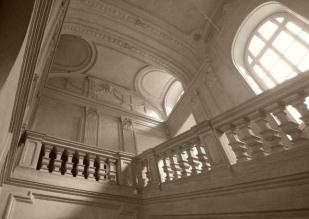 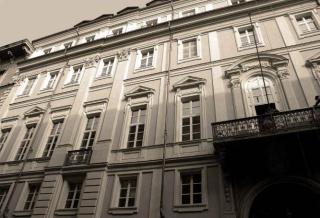 Seppure successivamente ristrutturato per la nuova funzione pubblica e istituzionale acquisita, il palazzo ha saputo mantenere intatte bellezza ed eleganza, ulteriormente impreziosito da apparati decorativi di grande pregio che ne rilanciano la vocazione originaria di dimora di grande rappresentanza. La nuova ristrutturazione è concepita per ridonare piena luce alle forme e alle geometrie di uno degli edifici più affascinanti della capitale sabauda.La straordinaria sobrietà planimetrica creata da Valperga e le inedite e raffinate soluzioni adottate da Barberis, vengono recuperate in chiave contemporanea per incontrare le esigenze delle nuove generazioni. Tutti gli appartamenti, uffici e spazi comuni sono stati riportati alla loro struttura essenziale, restaurati e riqualificati, dotati di impianti, infrastrutture e finiture che ne migliorano funzionalità e comfort, con una particolare attenzione al benessere abitativo senza compromettere e, anzi, esaltando l’estetica originale, così ricca di fascino, storia e cultura. 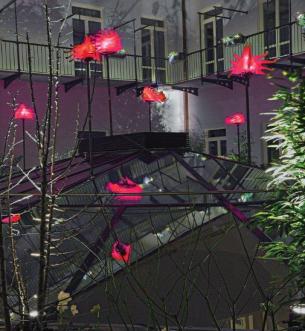 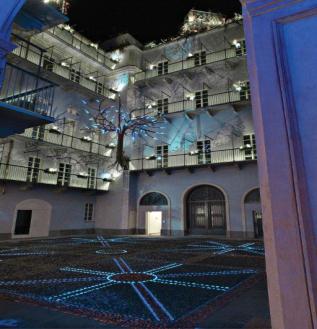 Comfort, innovazione e qualità costruttiva strettamente legati a sicurezza, ambiente e atmosfere accoglienti. I progettisti di The Number 6 hanno lavorato in stretta sinergia con esperti ambientali, artisti della luce, agronomi, impiantisti e tecnici specializzati con l’intento di trovare le migliori soluzioni per offrire il massimo benessere abitativo. Un progetto rivoluzionario. Uno dei migliori esempi di bioedilizia, rispetto del patrimonio culturale, tecnologia, eleganza e gusto estetico. 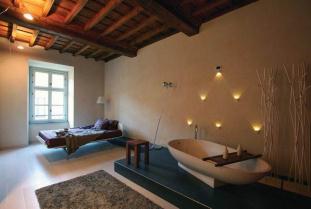 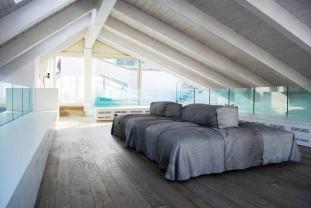 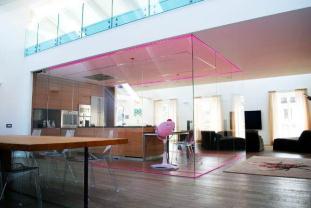 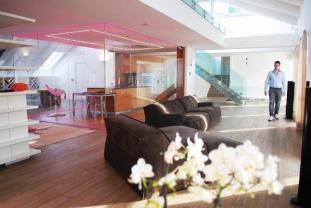 Scopo del progetto The Number 6 è quello di portare il comfort ai massimi livelli, aumentare la sicurezza, risparmiare energia e ridurre i costi di gestione attraverso l’utilizzo della più moderna tecnologia domotica. L’automazione dell’edificio consente di gestire tutti i servizi, con benefici economici e organizzativi. Distribuzione acqua, energia elettrica, segnale televisivo/satellitare, riscaldamento e condizionamento, sicurezza, contatti col personale e prenotazioni per l’area fitness, vengono gestiti e coordinati direttamente attraverso una sofisticata rete di comunicazione informatica interna. The Number 6 prevede luoghi dedicati al benessere, allo svago e all’intrattenimento, riservati ai proprietari e ai loro amici e familiari. Una moderna Beauty e SPA, sita all’interno della struttura, accoglie gli inquilini in un ambiente elegante e confortevole, con diverse tipi di trattamenti e attrezzature. Il verde, gli aromi e le fragranze studiate appositamente creano percorsi piacevoli e rilassanti. Aspetti e soluzioni destinati al benessere psico-fisico delle persone che avranno il privilegio di abitare nel complesso. 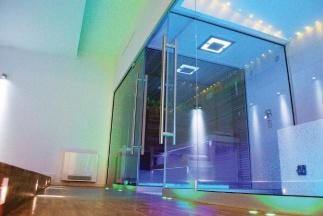 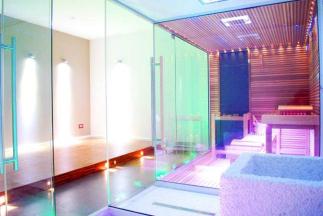 Nella ristrutturazione di questo Palazzo la tecnologia più avanzata è stata scelta per ogni spazio, senza tralasciare alcun aspetto che riguardi il comfort, lo stile ed il risparmio energetico.  La residenza, 5 piani più due ammezzati, si sviluppa su una superficie di 6.500 mq e ospita 36 appartamenti e 36 box auto interrati. La superficie in pianta non consentiva di ottenere un numero adeguato di posti auto pertanto il progetto ha previsto di sfruttare lo spazio in verticale ed ottenere sei livelli di parcheggio interrati.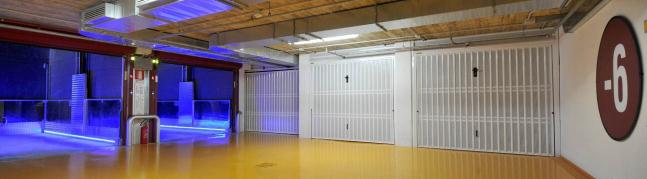 La tecnologia che consente di trasportare le vetture ai piani dell’autorimessa in armonia con la filosofia dell’edificio consiste in due ascensori per auto IdealPark a funzionamento elettrico. I vantaggi di questa soluzione sono tradotti sia nel risparmio energetico che nelle performance dell’impianto, decisamente più veloce della tecnologia a funzionamento idraulico a parità di potenza installata.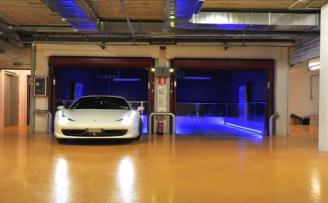 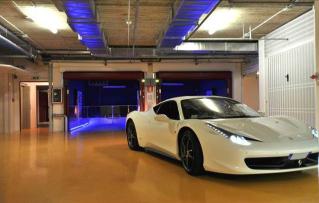 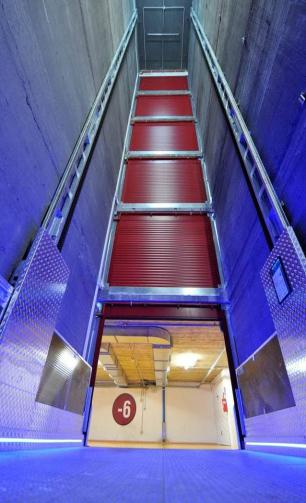 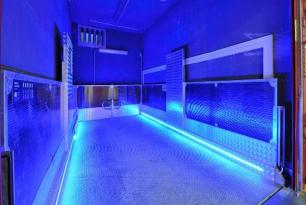 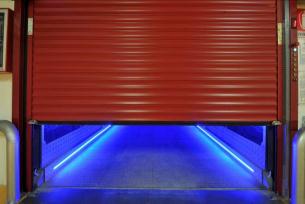 Per maggiori informazioni e materiale fotografico in alta risoluzione Vi preghiamo di contattare: Ufficio Stampa IdealPark 
Tel.  045.6750125  Fax. 045.6750263  e-mail info@idealpark.it - www.idealpark.it
Barbara De Marzi 340.9052743    Elisa Tomasello 348.2889034 